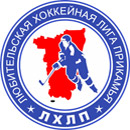  "Любительская хоккейная лига Прикамья" Кубок им В.П. СухареваЗаявка на матчПодпись руководителя команды:			___________ / ______________ /							                                          расшифровка
Дата заполнения: 		___________Полное названиеХоккейный клуб «Пермтехмаш»НазваниеХК «Пермтехмаш»ТренерКозлов Юрий НиколаевичСезон2016-2017АдминистраторЛозинский Алексей Леонидович№ п/пФ.И.О.АмплуаВр, Зщ, Нп№
игрока в заявкеОтм.
К, АОтметка игрока на игру (с номером)1Антипьев Константинвр12Черепанов Кирилл Станиславовичвр3Агеев Александр Александровичнп194Бардин Николайнп135Воробьев Павел Николаевичзщ6Галкин Кириллнп717Горбунов Роман Сергеевичнп298Гребенкин Роман Александровичнп889Гусельников Александрнп10Гусельников Алексейнп1711Евстропов Владислав Олеговичзщ912Зинков Матвейзщ1113Ипатов Михаилнп14Кислухин Антоннп15Козлов Юрийнп6816Кузнецов Михаил Викторовичнп3317Лебедев Сергейнп1018Лозинский Алексейзщ4419Лозинский Денис Алексеевичзщ5720Смирнов Филипп Юрьевичнп1621Соломин Владимирнп1822Трутнев Александрзщ9223Ханадеев Игорьнп2425